Российские школьники выбирают квантовую физику: более десяти тысяч ребят стали участниками «Урока цифры» от РосатомаВ павильоне «Атом» на ВДНХ состоялась встреча современных лидеров российской цифровой экономики с подрастающими создателями будущих технологийВ павильоне «Атом» на ВДНХ при поддержке Росатома прошел открытый федеральный «Урок цифры», темой которого стало «Путешествие в микровселенную: квантовые вычисления и медицина будущего». Урок стал ярким мероприятием всероссийского образовательного проекта «Урок цифры» по квантовой тематике, который организован Росатомом в партнерстве с АНО «Цифровая экономика» и проходит с 8 по 30 апреля во всех субъектах РФ.Встреча в «Атоме» стала перекличкой двух поколений исследователей — маститых лидеров российской цифровой экономики, начинавших свой путь с научной карьеры в области физики, с одной стороны, и будущих исследователей, сосредоточенных в настоящий момент на выборе своего профессионального будущего, с другой. Российские школьники, принявшие участие в «Уроке цифры», сказали, что заинтересовались профессиями, связанными с квантами. Квантовые технологии названы одним из главных вызовов современной науки, ответ на который, по мнению экспертов, возможен только посредством применения в исследовательских проектах ученых междисциплинарной специализации на стыке физики, биологии и химии.От «взрослой команды» в мероприятии приняли участие директор по цифровизации Госкорпорации «Росатом» Екатерина Солнцева, советник генерального директора Госкорпорации «Росатом» и сооснователь Российского квантового центра Руслан Юнусов, генеральный директор АНО «Цифровая экономика» Сергей Плуготаренко. С видеоприветствием к участникам урока обратились заместитель председателя Правительства РФ Дмитрий Чернышенко и министр просвещения РФ Сергей Кравцов, приветственный адрес направил министр здравоохранения РФ Михаил Мурашко. Главное послание членов российского правительства состоит в том, что молодежи следует смело идти к решению самых сложных задач — для реализации своих талантов и во благо общества. В «школьной команде» участвовали более 200 московских ребят очно и более десяти тысяч учащихся со всей страны посредством VK-трансляции.«Цифровая трансформация — важная цель, к которой идет наша страна, ее поставил Президент РФ Владимир Путин. И сейчас нам нужны талантливые ИТ-специалисты, ученые, в том числе в квантовой области. Квантовые технологии вкупе с искусственным интеллектом стремительно меняют окружающий мир: скорость квантовых вычислений на порядки превосходит обычные вычислители, квантовые технологии проникают в медицину, криптографию, машинное обучение, — в мире идет настоящая гонка за квантовое лидерство. Росатом объединяет лучшие научные коллективы страны для усиленной работы по достижению квантового превосходства. Квантовые технологии — это очень перспективная сфера. Вы сможете получить в России прекрасное образование и выбрать для себя одну из множества перспективных и востребованных в будущем „квантовых“ специальностей», — отметил в видеобращении Дмитрий Чернышенко.«„Урок цифры“ от Росатома стал для многих ребят вызовом, поскольку перевернул взгляд на привычную жизнь, равно как квантовая физика меняет наши представления о мире. Но вызовы всегда побуждают пытливые умы к действию. К изучению белых пятен в науке, созданию прорывных технологий или просто попыткам найти в школьных предметах знания, из которых сложится решение практических задач. Но для целого ряда ребят „квантовый урок“ станет началом действительно больших научных побед, которыми будет гордиться страна. Мне хочется верить, что десятилетия спустя мы услышим, как на вручении престижной научной премии „Вызов“ лауреаты скажут, что их путь начался с „Урока цифры“, встряхнувшего парадоксом суперпозиции сознание простых школьников. Пусть сегодняшний вызов станет для ребят дорогой к будущим победам», — напутствовала ребят Екатерина Солнцева.Справка:Организаторами проекта «Урок цифры» являются Минпросвещения России, Минцифры России и АНО «Цифровая экономика» в партнерстве с ведущими российскими технологическими компаниями. Задачами проекта являются развитие у школьников цифровых компетенций и ранняя профориентация: уроки помогают детям сориентироваться в мире профессий, связанных с компьютерными технологиями и программированием. Проект «Урок цифры» реализуется в поддержку федерального проекта «Кадры для цифровой экономики». Занятия на тематических тренажерах проекта проводятся в виде увлекательных онлайн-игр для трех возрастных групп: учащихся младшей, средней и старшей школы. Методические материалы уроков остаются в доступе на сайте проекта и охватывают широкий круг тематик: алгоритмы, кодирование, командная разработка, безопасность в интернете, управление проектами, искусственный интеллект, машинное обучение, персональные помощники, сети и облачные технологии, большие данные, беспилотный транспорт, нейросети и коммуникации, приватность в цифровом мире. Тема квантового «Урока цифры» в нынешнем году связана с ключевой повесткой Форума будущих технологий 2024 года — ежегодным флагманским событием, на котором представляют технологии и инновационные научные разработки, определяющие вектор развития отраслей экономики на ближайшие годы.Госкорпорация «Росатом» — глобальный технологический многопрофильный холдинг, объединяющий активы в энергетике, машиностроении, строительстве. Включает в себя более 350 предприятий и организаций, в которых работает около 350 тыс. человек. С 2018 г. реализует единую цифровую стратегию (ЕЦС), предполагающую многоплановую работу по ряду направлений. В направлении «Участие в цифровизации РФ» является центром компетенций федерального проекта «Цифровые технологии» нацпрограммы «Цифровая экономика РФ»; выступает компанией-лидером реализации правительственной дорожной карты по развитию высокотехнологичной области «Новое индустриальное программное обеспечение»; с 2021 года реализует первый российский проект по импортозамещению целого класса промышленного ПО — систем инженерного анализа и математического моделирования (САЕ-класс), с 2022 года выступает координатором проекта по созданию российской PLM-системы тяжелого класса. В направлении «Цифровые продукты» разрабатывает и выводит на рынок цифровые продукты для промышленных предприятий — в портфеле Росатома более 60 цифровых продуктов. В направлении «Внутренняя цифровизация» обеспечивает цифровизацию процессов сооружения АЭС, цифровое импортозамещение и создание Единой цифровой платформы атомной отрасли. Также в рамках ЕЦС Росатом ведет работу по развитию сквозных цифровых технологий, в числе которых технологии работы с данными, интернет вещей, производственные технологии, виртуальная и дополненная реальность, нейротехнологии и искусственный интеллект, технологии беспроводной связи, робототехника и сенсорика и др. В направлении «Цифровые компетенции и культура» реализует образовательные программы для повышения цифровой грамотности сотрудников, а также развивает отраслевые производственно-технологические площадки и конкурсы профессионального мастерства по теме цифровизации.Крупные российские компании продолжают расширять спектр решений по раскрытию потенциала студентов и молодых сотрудников. Росатом и его предприятия участвуют в создании базовых кафедр в российских вузах, реализации стипендиальных программ поддержки, крупных образовательных проектов, организации практики и стажировки для студентов с последующим их трудоустройством.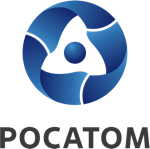 Медиацентр атомнойпромышленности
atommedia.onlineПресс-релиз24.04.24